Kirkcudbright Walks : Torrs Point 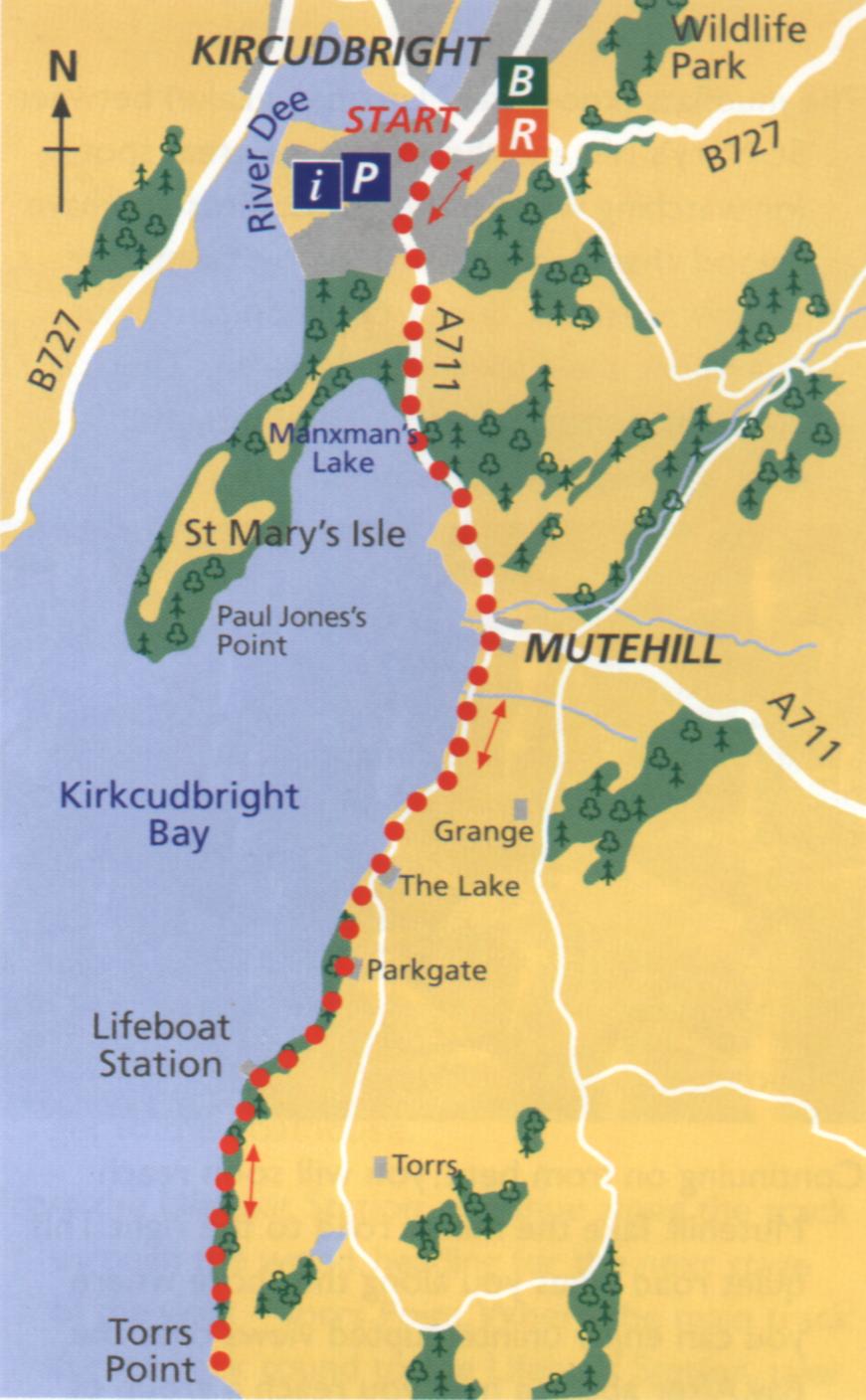 